ANALISIS INDEKS PEMBANGUNAN MANUSIA DAN FAKTOR-FAKTOR YANG MEMPENGARUHINYA DI KABUPATEN PASAMAN BARAT SKRIPSI Diajukan Sebagai Salah Satu Syarat Untuk Memperoleh Gelar Sarjana Ekonomi Strata Satu (S1) Fakultas Ekonomi Universitas Bung Hatta Padang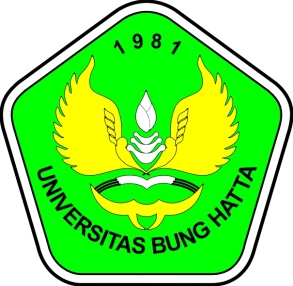 Oleh : MAILIA EKA PUTRINPM. 1010011111007JURUSAN EKONOMI PEMBANGUNAN FAKULTAS EKONOMI UNIVERSITAS BUNG HATTA PADANG 2 0 1 7TANDA PERSETUJUAN SKRIPSIDengan ini Pembimbing dan Dekan Fakultas Ekonomi Universitas Bung Hatta menyatakan :Nama			:  Mailia Eka PutriNPM			:  1010011111007Program Study	:  Ekonomi PembangunanJudul Skripsi	:  Analisis Indeks Pembangunan Dan Faktor-Faktor      Yang Mempengaruhinya Di Kab. Pasaman BaratTelah disetujui Skripsinya sesuai prosedur, ketentuan dan kelaziman yang berlaku yang telah diuji dan telah dinyatakan Lulus dalam ujian  komprehensif     pada hari Senin 16 Januari 2017PEMBIMBING SKRIPSIPembimbing I 			Pembimbing IIKasman Karimi, S.E., M.Si. 		    Drs. Firdaus Sy, M.PDisetujui olehDekan Fakultas Ekonomi Universitas Bung HattaYuhelmi, S.E., M.M.